Акция« Международный  день музыки »Участники: Родители и дети подготовительной группыЦель:  познакомить дошкольников  с  праздником «День музыки». Дать понятие   о значимости этого праздника, его историю. В этот день устроить  детям и родителям, необычно праздничное настроение, с использованием   музыкальных терминов, портретов композиторов, музыкально - двигательной деятельности.Задачи: Познакомить родителей и детей с  международным праздником, «Днём музыки». Дать позитивный настрой наступившему дню. Ход  акции1.Родитеям и дошкольникам предлагается войти в зал под музыкальное сопровождение.2.Музыкальный руководитель рассказывает  об истории праздника «Дня музыки». 3.Предлагает выбрать   из оркестра музыкальных инструментов, понравившийся  музыкальный инструмент. Родители и дети исполняют  на нём знакомое   музыкальное произведение.4.В дуэте с ребёнком мамы с удовольствием поют любимые песенки.5.По просьбе музыкального руководителя, родители  заполняют  анкету, получают памятные буклеты6.Оставляют на память   на доске пожеланий свои впечатления.7.Дети с удовольствием  проводят время на необычном музыкальном часе, посвящённом тематическому празднику.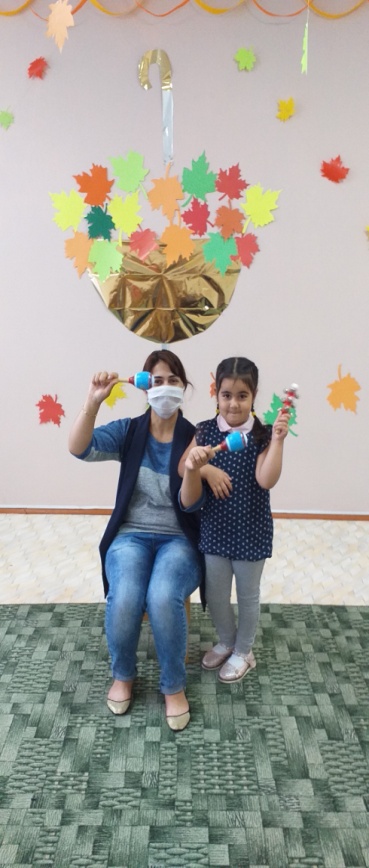 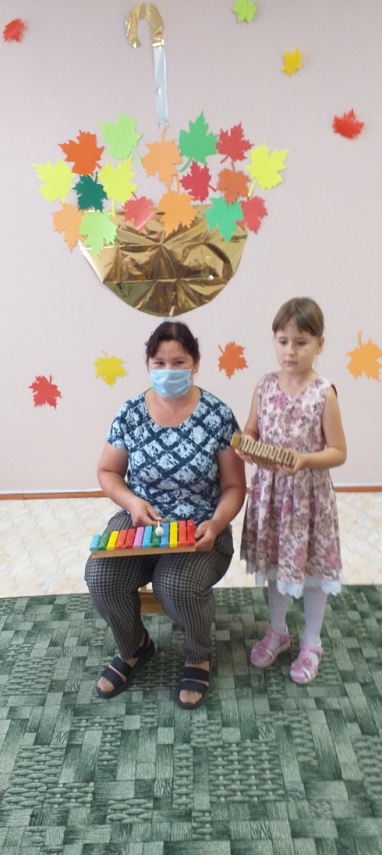 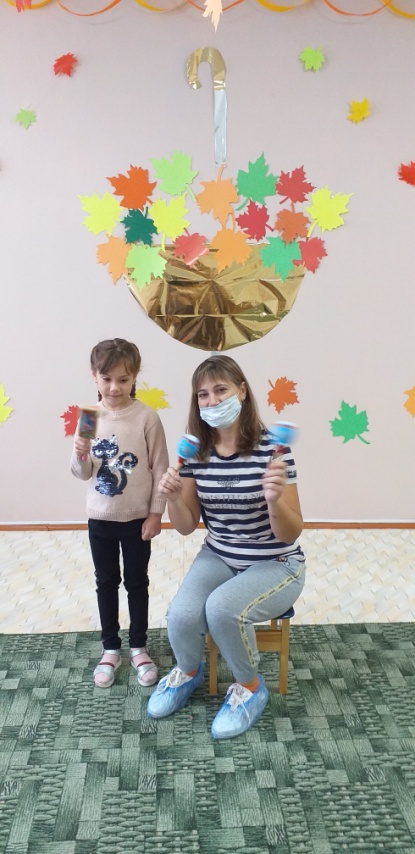 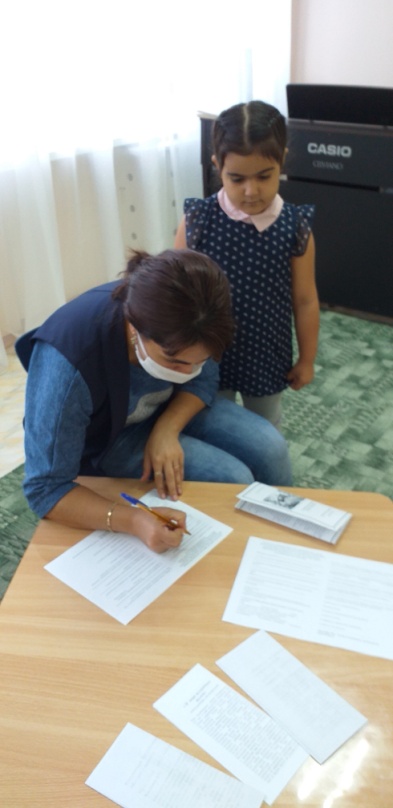 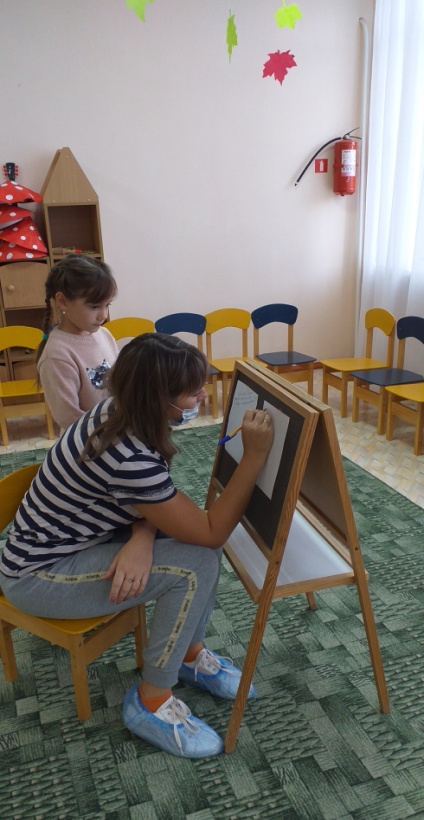 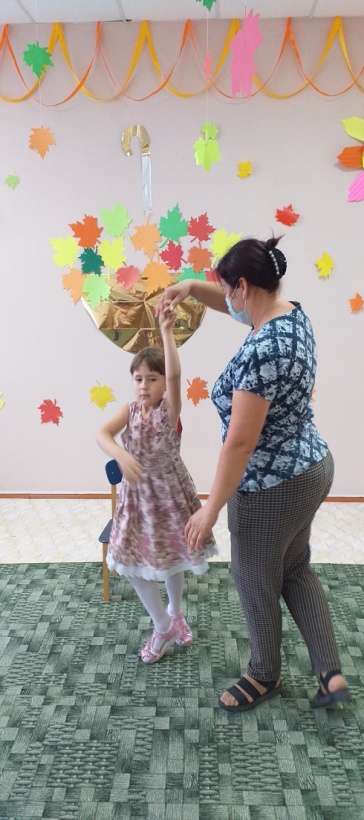 